L O N D O N   M A T H E M A T I C A L   S O C I E T YSmall Grants for EducationApplication notesObjectives of the grant scheme:To stimulate interest and enable involvement in mathematics from Key Stage 1 (age 5+) to undergraduate level and beyond, by:enhancing and enriching mathematical study beyond the curriculum;engaging the public with mathematics;encouraging unusual ways of communicating mathematics.Value of the award:Applications will be considered in the range £600 – £800.Eligibility:The scheme is primarily intended for activities for which there is limited scope for alternative sources of funding.  Applications linked to universities should ideally be co-signed by a member of the Society and ordinarily the Scheme will not fund University outreach activity.  Anyone based in the UK is eligible to apply for a grant.Criteria:The grant should make an identifiable and significant contribution (i.e. grants are for specific purposes and not just a contribution to a substantially larger pool).The grant should stimulate interactions between different sections of the mathematical community and/or address a new or wider audience.The application should be countersigned by someone (such as a headteacher or senior colleague) who can confirm the project’s value and indicate what additional support is being provided locally.LMS support should be duly acknowledged in any publicity material.A report will be required after the activity or event has taken place.Grants will not be made retrospectively.The grant is not intended to:pay the full costs of an activity;pay full economic costs, or room hire charges, or teaching supply cover;replicate or replace other funding sources, but rather try to complement them.Completing the form:Applications should be set out clearly and be presented in Word or PDF format where possible.Applicants should provide all of the information requested in the form. The completed form (excluding the cover notes) should not exceed 3 sides of A4.Applications must be signed and, if applicable, countersigned by someone able to confirm the value of the activity.Do not include these cover notes with your application.Applications may be scanned and sent by email to education@lms.ac.uk, or a hard copy sent to the following address: c/o Katherine Wright, Society Business Officer, London Mathematical Society, De Morgan House, 57-58 Russell Square, London WC1B 4HS.Expenditure:The maximum award shown on the website is the upper limit, not the standard award.  Grants are made to meet actual expenditure on items in the application.Applicants are expected to make as economical travel arrangements as is possible.Grant holders should expect to cover further costs from other sources.Any surplus grant must be returned to the Society as soon as possible and may not be used for other purposes.Applications should be emailed in Word or PDF format to Katherine Wright, Society & Research Officer: education@lms.ac.uk. Application checklist:  All sections have been completed and the application meets the objectives and criteria outlined in the notes above. The date and location of the event are given in section 2. The requested funds do not cover the full cost of the activity/activities in question. The amount requested for the grant is given clearly, along with a financial breakdown, in section 3. The application is signed and countersigned by a headteacher or senior colleague who can confirm the value of the activity.						REF: 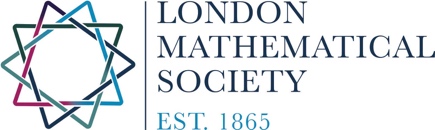 LONDON MATHEMATICAL SOCIETYSMALL EDUCATION GRANTS1.	Details of applicant:1.	Details of applicant:1.	Details of applicant:1.	Details of applicant:1.	Details of applicant:Name (including title):Name (including title):Address:Organisation:Tel. number:Email:2.	Activity for which funding is sought:2.	Activity for which funding is sought:2.	Activity for which funding is sought:Dates:Location:Total cost of event:Total cost of event:3.	Please give the total requested in the box below, along with a breakdown of costs explaining how the grant will be spent. The upper bound for awards is in the range £600 – £800.Amount3.	Please give the total requested in the box below, along with a breakdown of costs explaining how the grant will be spent. The upper bound for awards is in the range £600 – £800.AmountContinue on separate sheet if necessary.		Total4.	If other funding to support the activity is being sought, please give details below, and specify whether the amount is confirmed or pending.Amount4.	If other funding to support the activity is being sought, please give details below, and specify whether the amount is confirmed or pending.AmountContinue on separate sheet if necessary.		Total5.	Please detail how the activity meets the criteria for the grants (see cover page).SignatureDateIf you are not a member of the London Mathematical Society, then your application will need to be countersigned by a member or another suitable person such as a Head teacher or senior colleague:If you are not a member of the London Mathematical Society, then your application will need to be countersigned by a member or another suitable person such as a Head teacher or senior colleague:If you are not a member of the London Mathematical Society, then your application will need to be countersigned by a member or another suitable person such as a Head teacher or senior colleague:If you are not a member of the London Mathematical Society, then your application will need to be countersigned by a member or another suitable person such as a Head teacher or senior colleague:NamePositionSignatureDatePersonal data provided on this form may be held and processed on the Society’s computer.  A summary of the Society’s data protection policy, including the rights of subjects upon whom data is held, is available on request.Personal data provided on this form may be held and processed on the Society’s computer.  A summary of the Society’s data protection policy, including the rights of subjects upon whom data is held, is available on request.Personal data provided on this form may be held and processed on the Society’s computer.  A summary of the Society’s data protection policy, including the rights of subjects upon whom data is held, is available on request.Personal data provided on this form may be held and processed on the Society’s computer.  A summary of the Society’s data protection policy, including the rights of subjects upon whom data is held, is available on request.